ЗАКЛЮЧЕНИЕоб оценке регулирующего воздействияпроекта постановления администрации города Ставрополя «О внесении изменений в Положение о проведении конкурсного отбора на право размещения нестационарных торговых объектов на территории города Ставрополя, утвержденное постановлением администрации города Ставрополя от 10.05.2018 № 860»Уполномоченный орган в соответствии с Порядком проведения оценки регулирующего воздействия проектов нормативных правовых актов главы города Ставрополя, администрации города Ставрополя, утвержденным постановлением администрации города Ставрополя от 06.03.2018 № 391 
«Об оценке регулирующего воздействия проектов нормативных правовых актов главы города Ставрополя, администрации города Ставрополя 
и экспертизе нормативных правовых актов главы города Ставрополя, администрации города Ставрополя», рассмотрел проект постановления администрации города Ставрополя «О внесении изменений в Положение о проведении конкурсного отбора на право размещения нестационарных торговых объектов на территории города Ставрополя, утвержденное постановлением администрации города Ставрополя от 10.05.2018 № 860», подготовленный комитетом муниципального заказа и торговли администрации города Ставрополя (далее соответственно – порядок проведения оценки регулирующего воздействия, проект правового акта, разработчик).По результатам рассмотрения проекта правового акта установлено, 
что при подготовке проекта правового акта разработчиком проекта правового акта соблюден порядок  проведения  оценки регулирующего воздействия.Разработчиком проведены публичные консультации в отношении проекта правового акта в сроки с 17 по 31 января 2019 года.По результатам проведения публичных консультаций не поступили замечания и предложения участников публичных консультаций.На основе проведенной оценки проекта правового акта с учетом информации, представленной разработчиком проекта правового акта, уполномоченным органом сделаны следующие выводы: проект правового акта не содержит положений, влекущих за собой возможность нарушения прав субъектов предпринимательской 
и инвестиционной деятельности, а также способствующих возникновению необоснованных расходов субъектов предпринимательской 
и инвестиционной деятельности;финансирование из бюджета города Ставрополя не требуется.согласование проекта правового акта рекомендуется продолжить 
в установленном порядке. Д.С. Богданов 74-86-94РОССИЙСКАЯ ФЕДЕРАЦИЯАдминистрация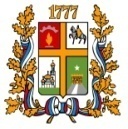        города СтаврополяКомитет экономического развитияК. Хетагурова ул., д. 8, Ставрополь, 355006Тел. 8 (8652) 74-86-94, т/ф 8(8652) 74-89-41_____________№________________На       №_____________от___________Исполняющий обязанности руководителя 
комитета экономического развития 
администрации города Ставрополя 
заместитель руководителя 
комитета экономического развития 
администрации города СтаврополяД.С. Никулин